A Fitotron tanácsterem megközelítéseBejárat: 47° 19’ 02”; 18° 47’ 06”Fitotron: 47° 18’ 53”; 18°46’ 56.44NaptárJelentkezés megerősítéseOnline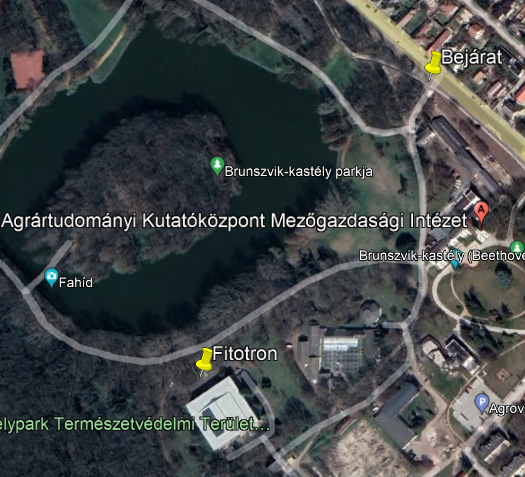 